МИНИСТЕРСТВО ОБРАЗОВАНИЯ И НАУКИ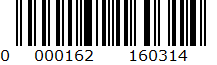 РЕСПУБЛИКИ КАЗАХСТАННАЦИОНАЛЬНЫЙ ЦЕНТР ТЕСТИРОВАНИЯВНЕШНЯЯ ОЦЕНКА УЧЕБНЫХ ДОСТИЖЕНИЙ9 класс(Апробация)КНИЖКА - ВОПРОСНИКВАРИАНТ   162Ф.И.О.   __________________________________________________________Город (Область)  ___________________________________________________Район  ____________________________________________________________Школа ______________________________Класс ________________________Подпись учащегося  _________________2016ВНИМАНИЕ!Книжка-вопросник содержит тестовые задания по предметам:КАЗАХСКИЙ ЯЗЫК и МАТЕМАТИКАВремя тестирования – 130 минут (2 часа 10 минут).Начинать отвечать можно с любого предмета.По предмету казахский язык дан 1 текст, к тексту по 5 тестовых задания. Каждое задание требует выбора единственного правильного ответа из пяти предложенных вариантов.В книжке-вопроснике встречаются следующие формы тестовых заданий:задания с выбором одного правильного ответа из пяти предложенных;задания с выбором одного или нескольких правильных ответов из восьми предложенных.Выбранный ответ нужно отмечать на листе ответов путем полного закрашивания соответствующего кружка.Все необходимые расчеты можно производить на свободных местах книжки-вопросника.Нужно внимательно заполнить все секторы листа ответов. После завершения тестирования книжка-вопросник и лист ответов должны быть сданы дежурному по аудитории.Во время тестирования запрещается:Выходить из аудитории без разрешения;Пересаживаться с места на место;Обмениваться материалами тестирования;Использовать сведения, раскрывающие содержание тестов и кодов правильных ответов к ним;Пользоваться информационными материалами, электронными записными книжками, калькуляторами, телефонами и др. средствами коммуникации.КАЗАХСКИЙ ЯЗЫК      Инструкция: «Внимательно прочитайте текст и правильно выполните задания к тексту». Жақсылардың жақсысыБаяғыда бір адам бірнеше бөлмелі жарық, биік, өте әсем үйде тұрыпты. Үйдің айналасы бау-бақша екен. Бір күні оның кішкентай қызы бақшаны, барлық бөлмелерді аралайды. Кірмеген жалғыз ғана бөлме қалыпты. Ол ылғи да жабық тұрады екен. Сонда әкесіне қызы:- Әке, маған жабық тұрған бөлмеге кіруге рұқсат етіңіз. Осы бөлме басқа бөлмелерге қарағанда жақсы ғой деп ойлаймын, - дейді.- Оның дұрыс, қызым. Жақсылардың ең жақсысы сонда. Бірақ сен әлі жассың,  өскенде бұл бөлмені саған берем. Сен оған өмір бойы риза боласың,     - деп жауап қайтарады әкесі.Қыз есейіп, бойжеткен атанады. Әкесі қызына жабық бөлменің кілтін береді. Қыз есікті ашқанда, тек ұршық пен кітапты көреді. Қыз әкесіне:- Әке, сен жабық бөлмеде «жақсылардың жақсысы бар» деген едің. Мен ұршық пен кітаптан басқа ештеңе таппадым,- дейді.              - Міне, жақсылардың жақсысы деген – осылар, қызым! Ұршық болса, өнерің жанады.  Ал кітап оқысаң, білімің артады. Жарық дүниеде бұлардан жақсы нәрсе жоқ. Дүниедегі мүліктің бәрі еңбекпен, өнермен, біліммен табылады,- деп түсіндірді әкесі. АЛГЕБРА     Инструкция: «Вам предлагаются задания с одним правильным ответом из пяти предложенных. Выбранный ответ необходимо отметить на листе ответов путем полного закрашивания соответствующего кружка».  1. Антонимдік қатар.A) Биік-биігірек.B) Ащы-аласа.C) Жұқа-арық.D) Төмен-аласа.E) Жоғары-төмен.  2. Мезгілді білдіретін антонимдік қатар.A) Аспан-жер.B) Киім-кешек.C) Ерте-кеш.D) Қазан-ошақ.E) Орман-тоғай.  3. Ұяң дауыссыздан басталған қосымша.A) Мектептің.B) Қаланы.C) Оқушы.D) Қағаздар.E) Сыныпқа.  4. Жұрнақсыз сөз. A) Сарылау, көгілдір.B) Құстай, жақсырақ.C) Сары, сегіз.D) Біреу, оныншы.E) Білімді, қызықты.  5. Ілік септігіндегі есімдік.A) Бізге.B) Ешкімнің.C) Маған.D) Әлдекімді.E) Өзіме.  6. Қатыстық сын есім.A) Қызыл.B) Жақсы.C) Таулы.D) Сары.E) Жасыл.  7. Заттың, құбылыстың, мезгілдің аты ғана аталып көрсетілетін жай сөйлемнің түрі.A) Жақсыз сөйлем.B) Жалаң сөйлем.C) Жақты сөйлем.D) Толымды сөйлем.E) Атаулы сөйлем.  8. Тұрлаулы сөйлем мүшелері.A) Бастауыш, анықтауыш.B) Баяндауыш, анықтауыш.C) Бастауыш, баяндауыш.D) Толықтауыш, пысықтауыш.E) Пысықтауыш, толықтауыш.  9. «Мақтау» сөзінің синонимі.A) Төбеге көтеру. B) Сөзге келу.C) Тіс жармау.D) Тілге келмеу.E) Сөз байласу. 10. Дұрыс жазылған сөздер қатары.A) Халқы, орны.B) Екіеу, екі.C) Алтыау, алты.D) Халықы, бақыты. E) Жетіеу, жеті. 11. Сөйлемдегі дыбыс және әріп саны сәйкес келмейтін сөздер.Сен мына оюыңды сатасың ба?A) Сен. B) Ба.C) Мына.D) Сатасың.E) Оюыңды. 12. Сұраулық демеулік.A) Көрме ашылды(ма).B) Жақсы жарна(ма).C) Ешкімді алда(ма).D) Далаға бар(ма).E) Облыстық басқар(ма). 13. «Оқыс» сөзінің етіс түрі.A) Ортақ.B) Ырықсыз.C) Өзгелік.D) Өздік.E) Күрделі. 14. Фразеологиялық тіркестің синонимі. Екі езуі екі құлағына жету.A) Тыңдау.B) Ашулану.C) Қуану.D) Достасу.E) Ренжу. 15. Туынды зат есім жасайтын жұрнақ.A) -лар, -лер, - дар, -дер.B) -шық, -гіш, -гер.C) -ның, -нің, -дың, -дің.D) -мын, -мін, -пын, -пін. E) -ға, -ге, -қа, -ке. 16. Кейіпкердің назарын өзіне аудару мақсатында қолданылған сөзі бар нұсқа      A) Қыз есейіп, бойжеткен атанады.      B) Сен оған өмір бойы риза боласың,- деп жауап қайтарады әкесі.      C) Ал кітап оқысаң, білімің артады.      D) - Міне, жақсылардың жақсысы деген – осылар.      E) - Оның дұрыс, қызым. Жақсылардың ең жақсысы сонда. 17. Мәтіннің негізгі идеясына қарама-қарсы мағынадағы мақал-мәтел       A) Еңбегіне қарай өнбегі.       B) Еңбек еткен – емерсің,            Ерінбесең – жеңерсің.       C) Еңбек ет те міндет ет.       D) Кәсіп, кәсіп түбі – нәсіп.       E) Жалқаулық – жаман ауру. 18. Мәтіндегі «жақсылардың жақсысы»       A) Жарық бөлме, жабық бөлме.       B) Әсем үй, жабық бөлме.       C) Ұршық, кітап.       D) Ата-ана, ас.       E) Бау-бақша, байлық. 19. Мәтінде кездесетін адамның жас атауы      A) Бала      B) Бозбала      C) Қыз      D) Бойжеткен      E) Сәби20. Негізгі ой айтылған сөйлемді A) Баяғыда бір адам бірнеше бөлмелі жарық, биік, өте әсем үйде тұрыпты. Үйдің айналасы бау-бақша екен.B) Жақсылардың ең жақсысы сонда. Бірақ сен әлі жассың,  өскенде бұл бөлмені саған берем. Сен оған өмір бойы риза боласың.C) Әкесі қызына жабық бөлменің кілтін береді. Қыз есікті ашқанда, тек ұршық, кітапты көреді.D) Әке, маған жабық тұрған бөлмеге кіруге рұқсат етіңіз. Осы бөлме басқа бөлмелерге қарағанда жақсы ғой деп ойлаймын.     E) Дүниедегі мүліктің бәрі еңбекпен, өнермен, біліммен табылады. ТЕСТ ПО ПРЕДМЕТУ КАЗАХСКИЙ ЯЗЫК ЗАВЕРШЁН      Инструкция: «Вам предлагаются задания с одним правильным ответом из пяти предложенных. Выбранный ответ необходимо отметить на листе ответов путем полного закрашивания соответствующего кружка».  1. Вычислите: A)  B) 0C) 0,5D) –1E) 1 2. Упростите выражение и найдите его значение: , если A) –2B) –7C) 3D) 5E) –5 3. Решите уравнение: 0,12 – 2,5х = – 0,88A) 0,5B) 0,2C) 0,3D) 0,4E) 0,6 4. Указать промежуток, содержащий больший корень квадратного уравнения или корень этого уравнения, если он единственный:A)       B) (–3;– 1)         C)  D)      E)         5. Решите систему уравнений:  A) (2,5; 2,5)B) (3; 2)C) (2; 3)D) (4; 1)E) (1; 4)  6. Сумма двух чисел в 7 раз больше их разности, а разность их квадратов равна 252. Найдите эти числа.A) 26;18B) 42;18C) 24;18 D) 56;18E) 38;18  7. Указать промежуток, удовлетворяющий неравенству: A)  B)       C)       D)          E)        8. Найдите наименьшее целое решение системы неравенств: A) – 1B) 1C) 3D) – 2E) 2 9. Найдите пятый член геометрической прогрессии, если ее первый член 9, второй член 3.A)  B)  C) 33D) 39E)   10. Найдите  значение для функции: f(x) = 3– 14х – х2      f(– 2)=?      A) 25B) – 18C) 27D) 21E) 2411. Областью определения функции y = является промежуток:A) (– 5; + )B) (5; + )C) (–; 5)  (5; + )D) R	E) (– ; – 5) 12. Запиши с помощью дроби, какая часть фигуры закрашена.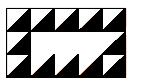 A)  B)  C)  D)  E)  13. Автомобиль проезжает 10 км за 8 минут. Сколько км он проедет за 2 часа без остановок, если продолжит поездку с этой же скоростью?A) 180 кмB) 160 км             C) 150 км              D) 170 км                 E) 140 км             14. Упростите выражение: A) a3    B) C) D) E) 15. Решите уравнение: A) B) C) D) E) 16. Решите систему уравнений: A) (5; 1)B) (– 3; 1), (– 1; 3)C) (1; 3), (– 1; – 3)D) (3; 1), (– 3; – 1) E) (1; – 3), (3; – 1) 17. Решите неравенство: A) х > B) х < – C) х > – D) х < – E) х < 18. В возрастающей геометрической прогрессии b1 =3, а сумма первых трех членов равна 21, тогда четвертый член прогрессии равен:A) 16     B) 26       C) 24   D) 14    E) 25 19. В таблице указано количество баллов, набранных учащимися на пробном       тестировании. Определите средний балл и округлите его до сотых.A) 14,72B) 14,82C) 14,8D) 14,7E) 14,7120. На диаграмме указаны средние цены (в тенге) на бакалейную продукцию. Определите стоимость следующего набора продуктов:  фасоли,  гречневой крупы,  сахара.A) 884,4 тенгеB) 894,4 тенгеC) 884,3 тенгеD) 885,4 тенгеE) 885,3 тенге 21. Упростите выражение: A)  B)  C)  D)  E)  22. В зале клуба столько рядов, сколько мест в каждом ряду. Если увеличить в 2 раза число рядов и уменьшить на 10 количество мест в ряду, то число мест в зале увеличится на 300. Рядов в зале:A) 25B) 10C) 20D) 100 E) 30 23. Найдите область определения функции:  A) [0;3]B) [1;5]C) [0;5]D) [–3;0]E) [0;1] 24. Если , то A + B + C равноA) 8B) 6C) 4D) 7E) 525. На рисунке изображено графическое решение уравнения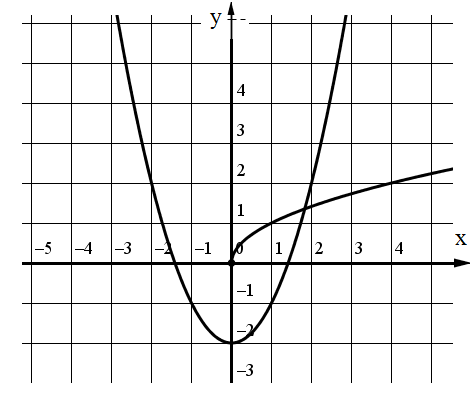 A) B) C) D) E)       Инструкция: «Вам предлагаются задания, в которых могут быть один или несколько правильных ответов. Выбранный ответ необходимо отметить на листе ответов путем полного закрашивания соответствующего кружка». 26. Упростите выражение: A) B) C) D) E) F) G) H) 27. Из предложенных  уравнений выберите, которые не имеют решения A) 12х – 21= 5х + 7(х – 3)B) 0х = 0,2C) 3х − 1,5 = х + 2(х − 0,5)D) 5х – 100 = 8(10 + 5х)E) 0,2х = 0F) 4х − 8,5 = 2(2х − 0,5) − 7,5G) 9 + 2х = 2х + 9H) 3(х − 2) = 5 + 3х28. Найдите  где  решение систему уравнений: A) B) 10C) 12 D) 0E) 13F) G) 14H) 29. Сумма двух смежных сторон прямоугольника равна , а площадь −180 см2. Тогда стороны прямоугольника A) , B) ,  C) , 	D) , E) , F) 1,2 дм, 1,5 дм G) , H) , 30. Решите неравенство: A) B) C) D) E) F) G) H) 31. Найдите решение системы неравенств: A) [− 6;5]    B) x ≥7C) x ≥ D) E) F) ; G) H) (− 6;5) 32. Одинаковое множество решений имеют следующие неравенства:A) B) C) D) E) F) G) H) 33. График функции  проходит через точку…A) B) C) D) E) F) G) H) 34. Укажите числа, обратные значению числового выражения A) B) C) D) E) F) G) H) 35. Решите уравнение: (2х + 5,2) : (− 3) = 4,1 : (− 1,5)A) B) − 2C) − 1,5  D) 2  E) F) 1,5 G)  H)  36. Сумма решений системы уравнений принадлежит промежутку A) B) C) D) E) F) G) H) 37. Найдите целые решения неравенства: х(x − 2,5)(x + 1)2 ≤ 0A) 0B) − 1; 0C) − 1; 0; 1D) − 1; 0; 2E) − 1; 1; 0; 2	F) − 1; 0; 1; 2G) ± 1; 0; 2H) 1; 238. Найдите первый член  геометрической прогрессии, если        и A) B) C) D) E) F) G) H) 39. Из следующих  утверждений верныA) B) C) D) E) F) G) H) 40. Корень уравнения    равен:      A)       B)       C)       D)       E) 8      F)       G)       H) ТЕСТ ПО ПРЕДМЕТУ АЛГЕБРА ЗАВЕРШЁН